ПРАКТИЧЕСКАЯ РАБОТА №5-6Одноканальная СМО с отказами.Цель: решить одноканальные СМО с отказами в обслуживании.Рисунок 1 Решение Задачи 1. Результат: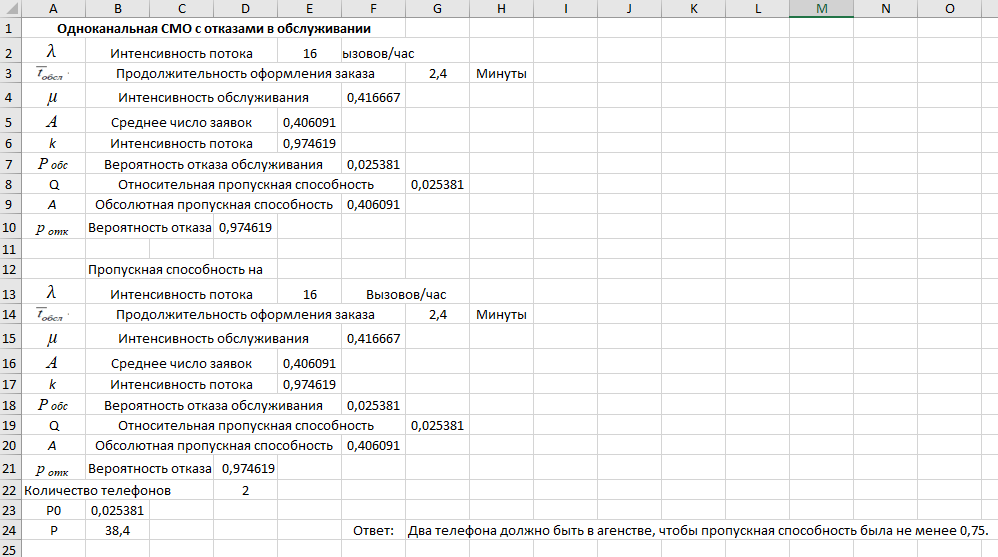 Рисунок 2 Решение задачи 2. Результат: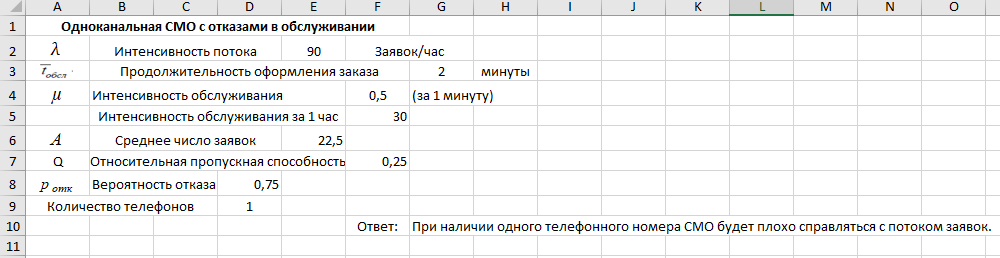 